How much do you know about Ireland?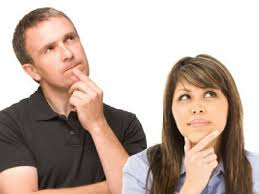 What’s the population of the Republic of Ireland?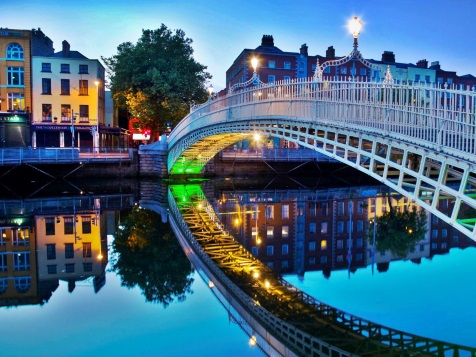 What’s the population of Dublin?Who is the President of Ireland? What title does the Irish ‘Prime Minister’ have?What’s the name of the Irish parliament?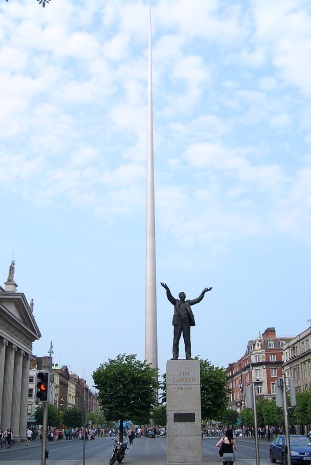 Who is the patron saint of Ireland? When do we celebrate his feast day?Name three types of traditional Irish food. Name two types of traditional Irish sport. What are police officers called in Ireland?Look at the following sentences. They all contain Dublin slang. What do you think the slang means?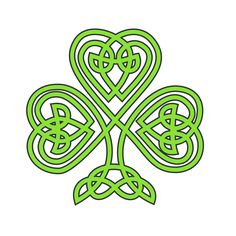 I could murder a pint.Fair play to ya. That was a great result.He’s a right eejit. He never gets anything right.You’ve made a hames of that. You’ll have to do it again.If you’re wanting a shower, you’ll find the towels in the hot press.What are you gawking at? Haven’t you seen pink hair before?Take your umbrella. It’s lashing.I’m off to bed. I’m wrecked.